Pressemitteilung  20.5.2020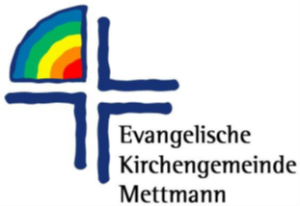 Die Evangelische Kirchengemeinde wird an beiden Pfingsttagen, den 31.5. und 1.6. 2020, um 11 Uhr Gottesdienst in der Kirche Freiheitstrasse feiern.Dazu gibt es folgende Auflagen:Die Anzahl der Plätze in der Ev. Kirche, Freiheitstrasse, ist derzeit auf 46 begrenzt, da um jeden Stuhl herum ein Abstand von 1,5 m bestehen muss. Daher ist es nötig, sich - jede Woche neu - für die Teilnahme am Gottesdienst anzumelden. Die Anmeldung zum Gottesdienst muss persönlich unter der Nummer 8086671 erfolgen, in der jeweiligen Woche vor dem Sonntag: Montag bis Freitag, 10-17 Uhr. Für das Gesundheitsamt werden Name, Adresse und Telefonnummer notiert. Lebensgemeinschaften, die unter einer Adresse gemeldet sind, können von einer Person angemeldet werden. Gruppenanmeldungen und Reservierungen für mehrere Sonntage werden jedoch nicht entgegengenommen. Aufgrund der Sitzordnung können Lebensgemeinschaften aber nicht zusammensitzen.Sollte die Liste der Plätze voll sein, gibt es eine Warteliste. Je nach Bedarf (> 12 TN), wird ein zweiter Gottesdienst um 12 Uhr stattfinden. Wer auf der Warteliste steht, wird samstags bis 10 Uhr informiert, ob der Gottesdienst gefeiert wird.EINGANG ist die Tür im Turm, die AUSGÄNGE bilden die beiden SeitentürenAm Eingang zur Kirche steht Desinfektionsmittel bereit, eine Schutzmaske ist mitzubringen.Die Gottesdienste aus der Kirche werden nach Möglichkeit auch live gestreamt über die Homepage: www.kirche-mettmann.deDie Sonntagsgottesdienste in der Freiheitstrasse finden dann wieder regelmäßig um 11 Uhr mit den o.g. Auflagen statt. Änderungen im Anmeldeverfahren werden bekanntgegeben.Auch die anderen Predigtstätten werden im Laufe des Monats Juni geöffnet.Mettmann, den 20.5.2020Für das PresbyteriumPfarrerin Stephanie Franz, Vorsitzende